Qaiser Iqbal PMP®, CLSSGB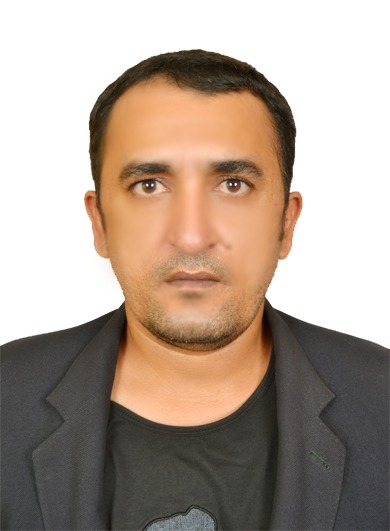 PMP Certified, PMP#1958866,CQI IRCA ISO 9001 Lead Auditor,SCE Reg. No. 284157,Cell No: +966-53-7417062Email: Qaiser.Iqbal04@gmail.comSkype ID: Qaiser.Iqbal264,Jeddah, Saudi Arabia,Visa/Iqama Status: Valid and TransferableCareer Summary:PMI Project Management Professional (PMP), Lean Six Sigma Green Belt certified and CQI IRCA approved lead auditor (ISO 9001, ISO 14001), Saudi Council of Engineers registered Mechanical Engineer with a broad set of technical skills who have proven experience tackling some of the greatest challenges. 10 years of both main contractor / EPC and PMC/Consultancy Quality Management experience in Oil and Gas, Industrial, Healthcare, Residential Villas, High Rise Buildings, infrastructure construction projects and metro/rail retrofitting/upgradation projects.During my career, I have gained demonstrable experience in project planning & scheduling, execution/erection, monitoring, controlling, site inspections, quality management, quality assurance, quality control, testing & commissioning and supervision of complex projects as well as excellent project management and client-facing skills. I have worked on major, multi-billion dollar projects with world-class clients such as ADCO in UAE, Saudi ARAMCO, Ministry of Interior Saudi Arabia, and SAR (Saudi Railway Company).Currently working with Al-Jazirah Engineers and Consultants (AJEC) as Project Engineer (PMC) in Jeddah office for Rehabilitation and Upgradation of Al-Masha’aer Al-Mugaddassah Metro, (Southern Line), Project Makkah, Saudi ArabiaCareer Objectives:			I always enjoy and want to work with the brightest minds in the industry that tackle infrastructural challenges, contribute to unique and innovative projects that inspire and transform communities where I can take my Engineering, Project Management, testing & commissioning and Quality Management skills to the next level. I shall be challenged and enabled to deliver my best, boldest, and most creative work; where opportunities for advancement are available to all; where I can upgrade my current skills, learn new solid skills, and enjoy a fulfilling career full of varied experiences. I am looking to work on a lead role in Quality Management, Quality Assurance and Quality Control and supervision in a well-reputed firm that shall inspire and empower me to deliver my best so I can evolve, grow and succeed today and into tomorrow; where I can be fully responsible for the overall direction, coordination, planning, execution, quality and completion of the project.Key Qualifications and Skills:Bachelor's degree in Mechanical Engineering and Registered with Saudi Council of Engineers.Certified Project Management Professional (PMP)Certified Lean 6 Sigma Green Belt and CQI IRCA approved ISO lead auditor (QMS ISO 9001, EMS ISO 14001)10 years post-graduate quality assurance and quality control experience, which includes both EPC/main contractor and PMC/consultancy experience on multi-billion dollar construction projects.Expert in Quality Management practices, processes and procedures and always updating my knowledge according to current technology.Fully familiar with all PMI Project Management procedures and processes and have very good project planning skills.Familiar with NFPA, ASHRAE, SMACNA, ASME, ANSI, ASTM, SBC & HCIS applicable codes and standards.Able to communicate clearly, expert in conducting presentations to management, and interfacing effectively and efficiently with a diverse group of professionals.Can lead and manage all types of meetings (virtual & in house), expert in prepare presentations for meetings, meeting agendas, minutes of meetings etc.Expert in analyzing situations in business terms, i.e. ROI, cost per unit, etc.Very good interpersonal skills to work with other departments and stakeholders in a tactful and effective manner.Very good written and verbal communication, analytical, problem solving, and risk assessment skills.Very good attention to detail.Familiar with AutoCAD and Revit.Expert in Google Sheets, Drive, MS Word, MS Excel, and PowerPoint Presentation.Current Employment Status:Organization: Al-Jazirah Engineers and Consultants (AJEC), PO Box 17918, Riyadh 11494Position: Mechanical Engineer (PMC)Duration: July 15, 2020, to Till DateEmployment History:Organization:	ABV Rock Group Co. Ltd. P.O. Box 89426, Riyadh 11682, Saudi ArabiaPosition:	Mechanical Engineer (QA/QC)Duration:	Nov 10, 2014, to July 07, 2020 (5 Years 9 Months)Organization: 	Al Burj Electro-Mechanical Works, PO Box 4279, Fujairah, UAEPosition: 	MEP Site EngineerDuration:	OCT 2011 to SEP 2014 (3 Years)Projects Details:A. PMC/Consultancy Projects:Al-Masha’aer Al-Mugaddassah Metro Project (Southern Line), Makkah, Saudi Arabia (January 01, 2021, to Present)Scope: Detailed Architectural and Engineering Review for the Construction of Facilities, Communities, and Infrastructural Development Projects, includes Architectural, Structural, HVAC, Plumbing, Fire Protection, Fire Alarm, Electrical, Telecom, Infrastructural (Civil & Electrical Utilities and Landscaping).Aliya Labor Camp Construction Project, Exit 17, Riyadh (July 15, 2020, to December 31, 2020)Scope: Architectural and Engineering Design and PMC services for the Construction of labor camp (B + G + 1 buildings (2 No’s) including Architectural, Structural, HVAC, Plumbing, Fire Protection, Fire Alarm, Electrical, Telecom, Infrastructural (Civil & Electrical Utilities and Landscaping).B. EPC/Main Contracting Projects:Security Forces Medical Center Projects, Riyadh & Jeddah, Saudi Arabia (worth 8.5 Billion US $ each), (Oct 2015 to July 2020). (Each SFMC Project in Riyadh & Jeddah consisted of 190 nos’ of G+1 residential villas, 40 nos’ of G+8 residential apartments, 1600 beds hospital (G+14), 1 data center, chillers, and boilers buildings, laundry building, workshops, guardhouses, 8 No. of car parking, other support buildings and underground tunnel.)Construction of Yanbu Aramco Sinopec Refining Company, Yanbu, Saudi Arabia (worth 600 Million US $) (Nov 2014 to Oct 2015) (Our scope of work for this project consisted of six (6) industrial support buildings, one (1) mosque, one (1) chillers building, 4 workshops, and one (1) substation.)Abu Dhabi Crude Oil Pipeline Project, Habshan to Fujairah, UAE (worth 55 Million the US $), (Oct 2011 to Sep 2014) (our scope of work in this project was HVAC, Fire fighting, and Plumbing works in support buildings and substations within four (4) pumping stations of 323 KM crude oil pipeline project).Organization: Al-Jazirah Engineers and Consultants (AJEC), PO Box 17918, Riyadh 11494 Saudi ArabiaCurrent Project:Project: Rehabilitation of Al-Masha’aer Al-Mugaddassah Metro Project (Southern Line), Makkah, Saudi ArabiaPosition: Project EngineerClient: Saudi Rail Company (SAR)PMO: Systra - Egis JVDuration: January 01, 2021, to Till DateMajor Responsibilities:Planning, scheduling, directing, coordinating, and supervising design and supervision staff.Performing quality activities on assigned project to ensure that products and services provided are in accordance with customer and AJEC Quality requirements. Regularly interacts with representatives from a variety of functional groups, including Customer, PMO, design/engineering, purchasing, construction, maintenance and other personnel.Frequently making interdisciplinary contacts within the company, with client, PMO, vendors, supplier, and other involved agencies.Keeping superiors fully informed always.Coordinating all project aspects including engineering, procurement, construction, quality, safety, and commissioning.Participating in bid analysis, reviewing vendor’s offers/ITB documents, sending inquiries, and clarifying vendor’s inquiries.Preparing and reviewing detailed SOWs and RFP for new engineering services and procurement supply.Supervising the correct installation of firefighting systems in all support buildings and fire hydrants network in Depot and stations as per HCIS, MRDA, and SAR specifications.Preparing project schedule, dashboard and updating progress thoroughly via primavera P6, coordinating and monitoring the assigned engineering items.Reviewing contractor's project schedules and tracking their progress as per their submitted schedule.Preparing meeting agendas for meetings with the client, PMO, stakeholders, and vendors and recording MOMs, preparing progress and status reports as required by management.Keeping, updating, and maintaining records and logs of all project activities, man-hours, contracts, MOMs, etc. Completed Project:Project: Construction of Aliya Labor Camp, Exit 17, Riyadh, Saudi ArabiaPosition: Mechanical Inspection Engineer (PMC/Client Representative)Client/Contractor: Aliya Executive Contracting CompanyDuration: July 15, 2020, to December 31, 2020Major Responsibilities:Performed quality activities on assigned project to ensure that products and services provided are in accordance with customer and AJEC Quality requirements. Regularly interacted with representatives from a variety of functional groups, including Customer, design/engineering, purchasing, construction and other personnel.Reviewed, Commented, and approved (when required) on Mechanical, Plumbing, Electrical, Firefighting shop drawings, submittals, vendor’s prequalification, method statements, inspection testing plans, and checklists submitted by the contractor.Supervised the correct execution of all MEP systems as per project specifications, approved shop drawings, and applicable codes and standards.Established a uniform Corrective Action/ Preventive Action and Non-conformance tracking program to assure a unified system to include tracking of NCR’s, CAR’s, Audit Findings, etc.Ensured audited activities met company quality program, and client quality requirements.Regularly inspected, observed and recorded contractors site activities and issued CAR/PAR/NCR and site surveillance reports to contractors and thoroughly followed up till closing out of the issued QA/QC document.Led and managed all site MEP inspections. Monitored compliance to applicable codes, practices, QA/QC policies, performance standards, and specifications.Led and managed pre-commissioning, testing and commissioning activities.Managed material inspections for all incoming permanent material.Strictly ensured each construction activity have an approved method statement, inspection test plan before starting over.Strictly ensured only approved material is used at the site.Strictly ensured sleeves, embedded conduits, openings, and provisions are properly in place for all MEP systems before pouring concrete slabs or columns as per approved shop drawings.Organization:	ABV Rock Group Co. Ltd. P.O. Box 89426, Riyadh 11682, Saudi ArabiaProject:	Security Forces Medical Center Projects, Riyadh & Jeddah, Saudi ArabiaPosition:	Mechanical Engineer (QA/QC)Duration:	Oct, 2015, to July 2020 (4 Years 9 Months)Major Responsibilities:Performed quality activities on assigned project to ensure that products and services provided are in accordance with customer and ABV Rock Quality requirements. Regularly interacted with representatives from a variety of functional groups, including consultant, engineering, procurement, construction, health & safety, plant services and other personnel.Provided quality systems support using the ISO 9001 Standard as the basis for process development and optimization, procedure development, data collection, reporting, and Quality Systems training.Supported quality systems establishment, audit schedule, conducting quality systems audits and facilitated associated corrective actions.Performed independent audits in various areas (e.g. Engineering, Procurement, Construction, Project Management, Material Management, and support organizations). Coordinated audit, survey/surveillance of suppliers, vendors and contractors QA/QC programs to ensure compliance.Reviewed documents, witnessed the performance of audited activities, prepared checklists and agendas for audit, performed audits and assessments of performance, conducted pre-and post-audit meetings/interviews, and prepared final audit reports in a timely manner.Analyzed findings/issues/non-conformances identified during audits to determine project quality and identified performance trends. Analysis included all available results, both internal and external, and trending data.Promoted a uniform Corrective Action/ Preventive Action and Non-conformance tracking program to assure a unified system to include tracking of NCR’s, CAR’s, Audit Findings, etc.Ensured audited activities met company quality program, and client quality requirements.Promoted safety awareness including adhering to safety rules and requirements.Verified that company and customers’ quality requirements are in compliance with quality standards and quality program requirements for products and services provided.Prepared Quality manuals, plans and procedures.Reviewed from a quality perspective (and approved if required) documents prepared by internal or external organizations such as quality manuals and procedures, technical deliverables, testing plans, procedures, purchase orders, and subcontracts.Provided support to management for interface on quality activities with internal or external organizations (customers, suppliers, subcontractors, and others).Performed statistical process control.Reviewed, commented, advised, and approved (if required) all QA/QC documents of the complete project including certificates, calibration, test results, ITP, project Quality Plans, inspection requests, non-compliance reports and site instruction/observations, permanent materials delivered, and other important QA/QC documents.Reviewed quality of all materials at the site, ensured compliance with project specifications, quality, collaborated with the procurement department and warehouse for all material procurement and storage, and maintained the quality of materials.Supervised the effective implementation of all test and inspection schedules, ensured adherence to all procedures, and coordinated with various teams to perform quality audits on processes, suppliers, and vendors.Managed all work methods and maintained knowledge on all quality assurance standards and monitored continuous application for all quality assurance processes and recommended corrective actions.Developed method statements for all Mechanical activities including risk assessment, Inspection Testing Plans and Checklist based on project specifications.Reviewed shop drawings and ‘As-Built’ drawings.Followed up with contractors and subcontractors for consultant comments.Organization:	ABV Rock Group Co. Ltd. P.O. Box 89426, Riyadh 11682, Saudi ArabiaProject:	Construction of Yanbu Aramco Sinopec Refining Company, Yanbu, Saudi ArabiaClient:		Saudi AramcoPosition:	Mechanical Site EngineerDuration:	Nov 10, 2014, to Oct 2015 (1 Year)	Major Responsibilities:Generated method statements, inspection test plans and checklists for all MEP works.Supervised the correct execution of all HVAC, Firefighting, Plumbing and Infrastructural piping (MEP) works as per Saudi Aramco Engineering Standards (SAES), specifications, approved shop drawings, and method statements.Prepared progress and status reports periodic reports (weekly, monthly and annual) as required to management.Prepared As-built drawings.Managed all inspections for MEP installations with Consultant and obtained approvals for the same.Conducted all field tests for MEP installations as required by project specifications and international codes and standards.Coordinated in pre-commissioning, testing, and commissioning of HVAC systems.Kept a record of all inspections and tests.Organization: Al Burj Electro-Mechanical Works, PO Box 4279, Fujairah, UAEProject: Abu Dhabi Crude Oil Pipeline Project, Habshan to Fujairah, UAEClient: International Petroleum Investment CompanyConsultant: ILF Consulting EngineersOperator: ADCOPosition: MEP Site EngineerDuration: October 2011 to September 2014 (3 years)Scope of Work: Procurement, Installation, Supervision, Inspections, Testing and Commissioning of HVAC, Firefighting and Plumbing systems in support buildings in four (4) pumping stations of 323KM lengthy Abu Dhabi Crude Oil Pipeline project.Major Responsibilities:Developed detailed WBS, project schedules, baselines and dashboard for assigned project elements via primavera P6, monitored progress to maintain those schedules and budgets.Generated method statements, inspection test plans, and checklists for all MEP work.Supervised the correct execution of all MEP works as per project specifications, approved shop drawings, and method statements.Coordinated in pre-commissioning, testing and commissioning of HVAC systems.Prepared progress and status reports (weekly, monthly, and annual) as required by management.Prepared As-built drawings.Managed all inspections for MEP installations with Consultant and obtained approvals.Conducted all field tests for MEP installations as required by project specifications and international codes and standards.Kept a record of all inspections and tests.Qualifications:Highest Qualifications: B.E/B.Sc. Mechanical Engineering (2007 – 2011)University: NWFP University of Engineering and Technology Peshawar Pakistan. Professional Qualifications/Certifications: PMI Project Management Professional (PMP) from PMI USA, (PMP No. 1958866), Original grant date: August 31, 2016Lean Six Sigma Green Belt from Asian Institute of Quality Management (www.aiqmindia.com), Accredited by ASCB – USA. (Certificate No.: A – 4798). ASCB USA Registration Reference No. 11404, ASCB USA Registration Date: December 09, 2020.CQI IRCA QMS ISO 9001: 2015 Lead Auditor (Completion date: February 2021)CQI IRCA EMS ISO 14001 Lead Auditor (Completion date: February 2021)Memberships:SCE-Saudi Council of Engineers (Membership No. 284157)PEC-Pakistan engineering council (Registration No. MECH/24207)ASCB USA (11404/P10840-11404) Driving License: Valid (LMV) driving license for UAE and Saudi Arabia Languages: English, Urdu, HindiPersonal Data:Nationality				:	PakistaniCivil Status				:	MarriedProfessional References:Will be provided on demand.